ФОТООТЧЕТвыставка ко дню славянской письменности«Первая буква моего имени»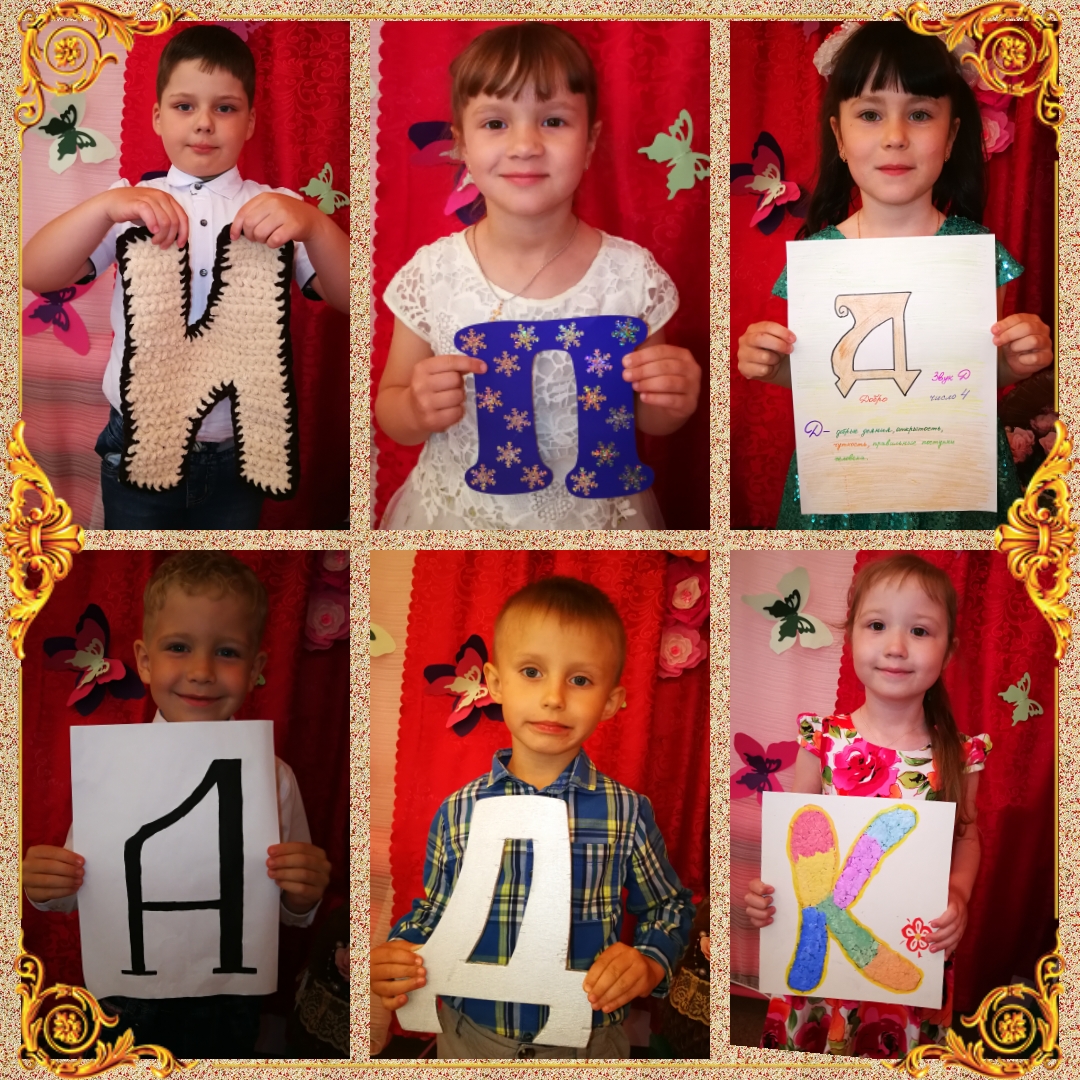 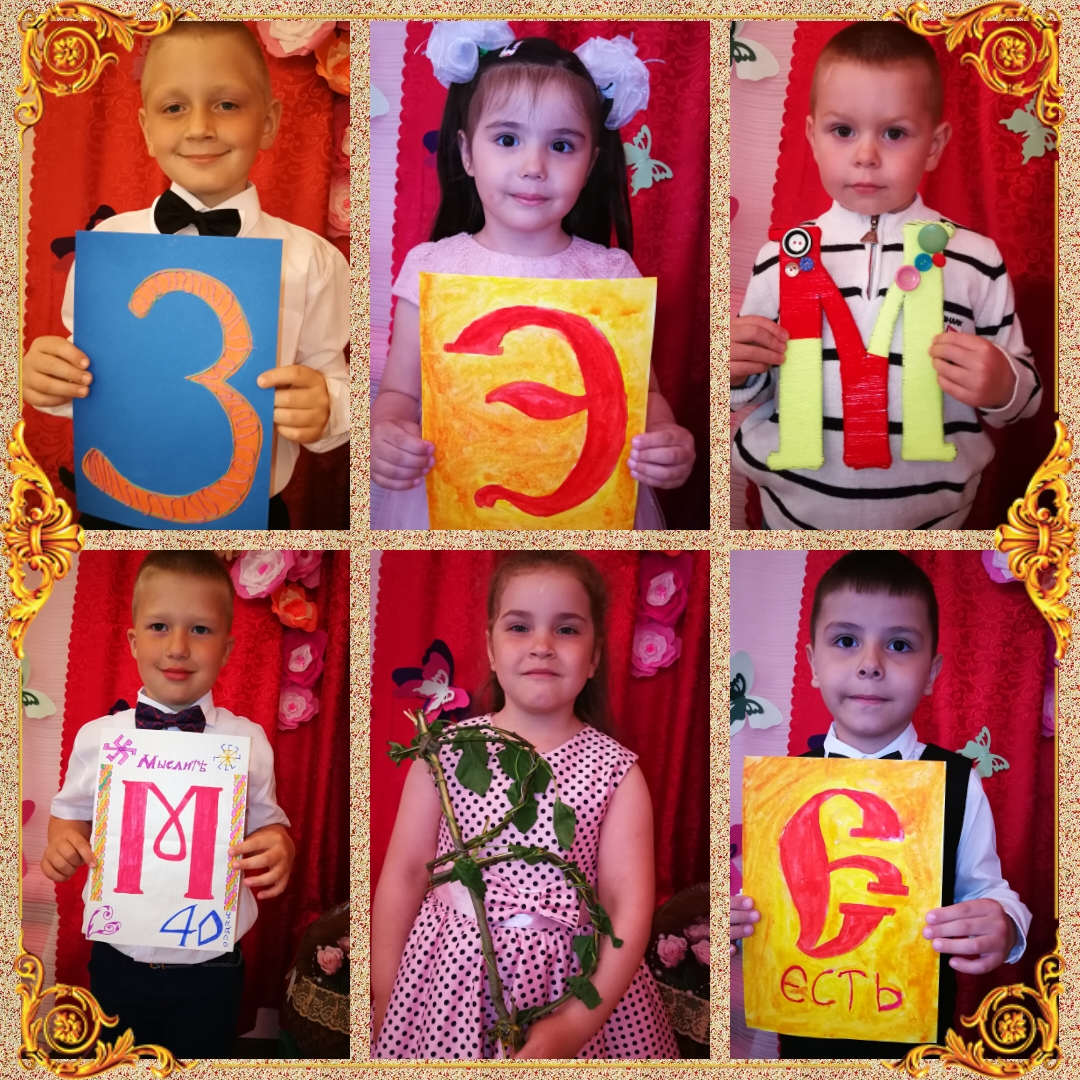 